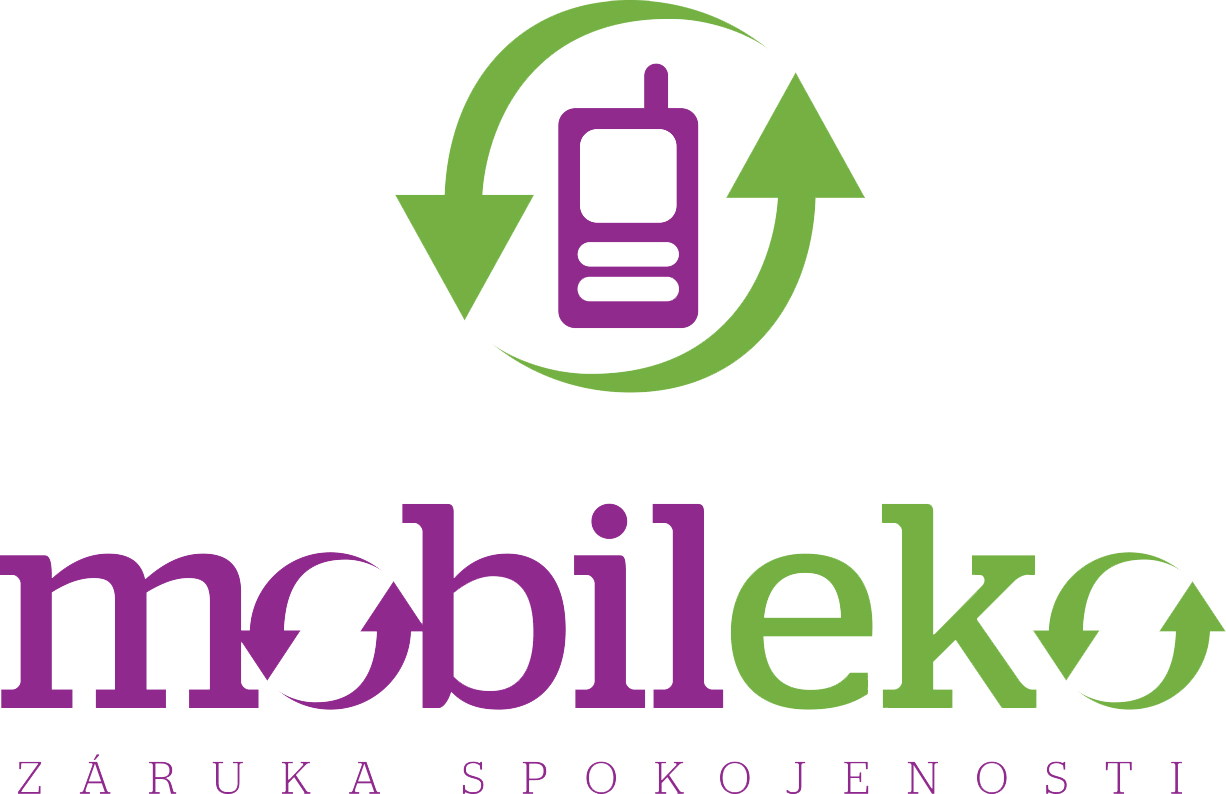 Reklamační formulář Dne …........................................                                       Podpis kupujícího …...........................................  Podpisem vyjadřuji souhlas s obchodními podmínkami a reklamačním řádem umístěné na webové stránce eshopu www.mobileko.cz(Vyplní zákazník)                                                                                     Kontaktní mobilní telefon:Firma/Jméno a adresa kupujícího:                                       E-mail:Zpáteční adresa pro zaslání zboží:                                                     (nevyplňovat pokud je totožná s adresou kupujícího)Typ reklamovaného přístroje/zboží:Číslo stvrzenky (faktury):Sériové číslo/IMEI zařízení (pokud jím disponuje):Datum nákupu (uvedené na stvrzence):Popis závady:Přiložené příslušenství:Vyjádření dodavatele:   Datum přijetí reklamace:Vyjádření dodavatele:   Razítko prodejce: